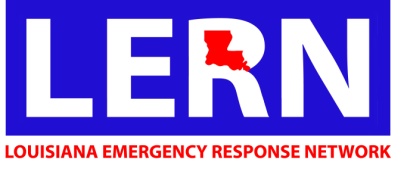 Louisiana Emergency Response NetworkBoard MeetingJanuary 20, 2011Louisiana Hospital Association9521 Brookline Ave.Baton Rouge, LA  70809-14312:00 PM – 4:00 PMAGENDAWelcome/Introductions of Regional Commission Chairs    Roll CallApproval of Agenda and Previous Minutes New Business:  Ratification of Commission Members				E. MederosContracts  – update	and approval					C. BarrettRFP for Consulting Services – approvalShare Cor – updateShreveport Communications Center Lease – update Injury Prevention Update						C. BarrettRegional Commission Updates 				                             Commission ChairsAdministrative ReportsBudget Update – FY 2011						F. Martinez Medical Director							R. CosciaStaff Retreat							C. SlaughterBoard Chair  							C. BarrettPublic CommentsAdjournmentNEXT MEETING DATE – April 21, 2011